………………………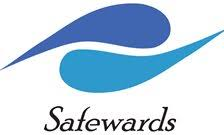 Calm Card(Before using PRN medication)***………………………Calm Card(Before using PRN medication)***………………………Calm Card(Before using PRN medication)***